 КАРАР                                                                                   ПОСТАНОВЛЕНИЕ 25 ноябрь 2022  й.                                    № 27                     от 25 ноября  2022 г.О назначении и проведении публичных слушаний по проекту решения «О   бюджете  сельского поселения  Рапатовский  сельсовет муниципального района Чекмагушевский район Республики Башкортостан на 2023  год и на плановый период 2024 и 2023 годов».    Руководствуясь ст.28, 35 Федерального закона «Об общих принципах организаций местного самоуправления в Российской Федерации», ст.11 Закона Республики Башкортостан «О  местном самоуправлении в Республике Башкортостан», п.2 ч.3, ст.10 Устава сельского поселения  Рапатовский сельсовет муниципального района Чекмагушевский район Республики Башкортостан и Положением о Публичных слушаниях сельского поселения  Рапатовский сельсовет, Администрация сельского поселения  Рапатовский сельсовет муниципального района Чекмагушевский район Республики Башкортостан ПОСТАНОВЛЯЕТ:	1.Назначить и провести публичные слушания по проекту решения  о  бюджете сельского поселения  Рапатовский   сельсовет муниципального района Чекмагушевский район Республики Башкортостан на 2023 и на плановый период 2024 и  2025 годов  на 8 декабря 2022 года в 11.00 часов в Администрации сельского поселения Рапатовский сельсовет по адресу:               с. Рапатово, ул. Ленина, дом № 12.	2.Создать комиссию по подготовке и проведению публичных слушаний в составе:	Председатель комиссии: Гумеров Лабиб Мазгарович  –  глава сельского поселения Рапатовский сельсовет;	Заместитель председателя комиссии:	Смакова Райхана Марвановна – управляющий делами администрации сельского поселения  Рапатовский сельсовет;Члены комиссии:Самигуллина Расиля Таузиховна – депутат от избирательного округа № 2- председатель постоянной комиссии по бюджету, налогам,  вопросам муниципальной собственности;Вахитов Радмир Вазихович - депутат от избирательного округа № 9 -заместитель председателя постоянной комиссии по бюджету, налогам,  вопросам муниципальной собственности.	3.Установить, что письменные предложения жителей сельского поселения  Рапатовский сельсовет муниципального района Чекмагушевский район по проекту   нормативного   правового   акта    направляются    в    Совет    по  адресу: с. Рапатово, ул. Ленина, д.12, в период со дня обнародования настоящего решения до 17-00 часов  7   декабря  2022 года. Глава сельского поселения                                                          Л.М.Гумеров БАШҠОРТОСТАН  РЕСПУБЛИКАҺЫСАҠМАҒОШ  РАЙОНЫмуниципаль районЫНЫҢРАПАТ АУЫЛ СОВЕТЫАУЫЛ  БИЛӘмӘҺЕХАКИМИӘТЕ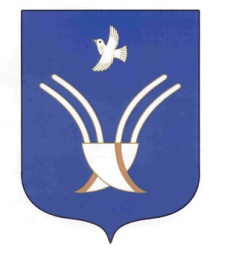 Администрация       сельского поселенияРАПАТОВСКИЙ сельсоветмуниципального района Чекмагушевский район Республики Башкортостан